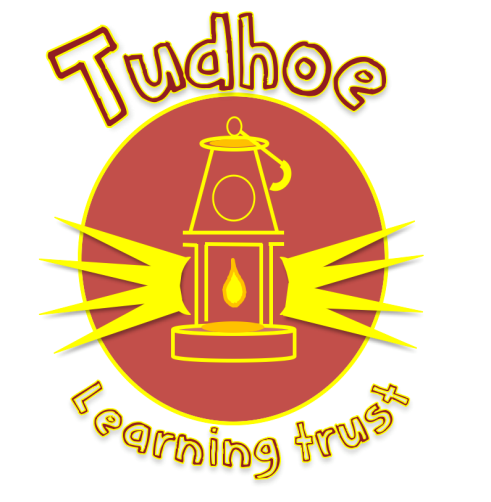 Tudhoe Learning TrustConfidentialTeaching Application FormPlease complete all sections of the form using black ink or type.The parts of this application form that contain personal identifying information will be removed prior to shortlisting.  This ensures that applications are dealt with objectively.  The application form must be completed in full and CVs will not be accepted.Once completed please return to Mrs Kimberley Ivory, Trust HR Manager.  If you require any assistance to complete the form, have any queries or require the form in another format please contact office@tudhoelearningtrust.co.uk  Equality and Diversity:Tudhoe Learning Trust and all of its academies are committed to providing opportunity for all and creating a balanced and diverse workforce that represents the community it serves.  Applications from all communities are positively welcomed.  Applicants who identify themselves as disabled will receive an interview provided they meet minimum criteria.  Safeguarding:Many of our roles are subject to The Childcare Act 2006 and The Childcare (Disqualification) Regulations 2009 therefore any offer of employment will be subject to a Disqualification by Association Declaration being made prior to taking up appointment.  The Trust is committed to promoting the welfare of and safeguarding all children in its schools and expects all staff and volunteers to share this commitment.  All posts are subject to two satisfactory references and an enhanced DBS.  The safety and wellbeing of the children in our care is our absolute priority without exception and we expect all staff to share this view.  Safeguarding is everyone’s responsibility.If you have queries about how we recruit please contact us at: office@tudhoelearningtrust.co.uk Vacancy InformationApplication for the post of:		Class Teacher 	School:				Shield Row Primary SchoolPlease return this form in confidence to Mrs Kimberley Ivory, Trust HR Manager office@tudhoelearningtrust.co.uk Personal InformationPersonal InformationPersonal InformationPersonal InformationPersonal InformationFull NameFull NameMr/Mrs/Miss/Miss/otherMr/Mrs/Miss/Miss/otherMr/Mrs/Miss/Miss/otherKnown as (if different)Known as (if different)Previous Surname(s)Previous Surname(s)Full AddressPost CodeFull AddressPost CodeEmail addressEmail addressTelephone Number(s)Home:Mobile:Work:Telephone Number(s)Home:Mobile:Work:ReferencesPlease provide two referees, one must be your most recent employer where possibleReferencesPlease provide two referees, one must be your most recent employer where possibleReferencesPlease provide two referees, one must be your most recent employer where possibleReferencesPlease provide two referees, one must be your most recent employer where possibleReferencesPlease provide two referees, one must be your most recent employer where possibleReferee 1Referee 1Referee 1Referee 2Referee 2Name:Name:Address:Address:Email:Email:Telephone No.Telephone No.Qualifications**Please note that you will be required to provide evidence of qualifications**Please account for any gapsQualifications**Please note that you will be required to provide evidence of qualifications**Please account for any gapsQualifications**Please note that you will be required to provide evidence of qualifications**Please account for any gapsQualifications**Please note that you will be required to provide evidence of qualifications**Please account for any gapsFormal Education (most recent first)Formal Education (most recent first)Formal Education (most recent first)Formal Education (most recent first)Dates (month and year)Dates (month and year)Educational EstablishmentQualification Achieved (include grade / subject)FromToEducational EstablishmentQualification Achieved (include grade / subject)Teacher Ref No.Teacher Ref No.Training and CPD**Please note that you will be required to provide evidence – most recent first**Please account for any gapsTraining and CPD**Please note that you will be required to provide evidence – most recent first**Please account for any gapsTraining and CPD**Please note that you will be required to provide evidence – most recent first**Please account for any gapsTraining and CPD**Please note that you will be required to provide evidence – most recent first**Please account for any gapsDates (month and year)Dates (month and year)Educational EstablishmentQualification Achieved (include grade / subject where applicable)FromToEducational EstablishmentQualification Achieved (include grade / subject where applicable)Do you hold a full UK Driving LicenceDo you hold a full UK Driving LicenceCurrent / Most Recent EmployerCurrent / Most Recent EmployerJob TitleEstablishment Name and addressTelephone No.LA / Employing BodyDate appointedDate left (if applicable)Number on rollAge rangePerm / tempFull / part timeSalary (please detail any allowances ie TLRs)Employment History(most recent first, please explain any gaps and use a continuance sheet if necessary)Employment History(most recent first, please explain any gaps and use a continuance sheet if necessary)Employment History(most recent first, please explain any gaps and use a continuance sheet if necessary)Employment History(most recent first, please explain any gaps and use a continuance sheet if necessary)Employment History(most recent first, please explain any gaps and use a continuance sheet if necessary)Job TitleEmployer name and addressNORAge Range TaughtDatesAdditional Teaching Skills and Special InterestsPlease detail additional teaching skills and special interests relevant to this applicationLetter of ApplicationPlease submit a letter of application in which you should explain why you are interested in this post.  Please focus on your experience, training, skill and personal qualities and explain why you feel they match the requirements set out for the role in the job description and person specification.Declaration of InterestIf you have any personal relationship to any Councillor, Member of a Committee, Panel, other group or employee of Tudhoe Learning Trust or Governor of the School, please give details of their name and relationship to you.  This will not necessarily preclude an individual from providing a reference for you however, any approach to a decision maker in this process to influence a selection decision will result in immediate disqualification from the process.Equal Opportunities MonitoringEqual Opportunities MonitoringEqual Opportunities MonitoringEqual Opportunities MonitoringEqual Opportunities MonitoringTudhoe Learning Trust is committed to equality of opportunity for all and is committed to meeting its obligations in relation to it Equality and Diversity Policy and The Equality Act 2010.  To assess whether our Diversity procedures are effective we need to monitor it and to do that we require the information listed below to ensure that no groups are being unfairly disadvantaged or under represented within our workforce.  We hope that you will assist us by completing this section of the application form and would seek to assure you that this information will be used for monitoring purposes only and not be used to influence the selection process. Please tickTudhoe Learning Trust is committed to equality of opportunity for all and is committed to meeting its obligations in relation to it Equality and Diversity Policy and The Equality Act 2010.  To assess whether our Diversity procedures are effective we need to monitor it and to do that we require the information listed below to ensure that no groups are being unfairly disadvantaged or under represented within our workforce.  We hope that you will assist us by completing this section of the application form and would seek to assure you that this information will be used for monitoring purposes only and not be used to influence the selection process. Please tickTudhoe Learning Trust is committed to equality of opportunity for all and is committed to meeting its obligations in relation to it Equality and Diversity Policy and The Equality Act 2010.  To assess whether our Diversity procedures are effective we need to monitor it and to do that we require the information listed below to ensure that no groups are being unfairly disadvantaged or under represented within our workforce.  We hope that you will assist us by completing this section of the application form and would seek to assure you that this information will be used for monitoring purposes only and not be used to influence the selection process. Please tickTudhoe Learning Trust is committed to equality of opportunity for all and is committed to meeting its obligations in relation to it Equality and Diversity Policy and The Equality Act 2010.  To assess whether our Diversity procedures are effective we need to monitor it and to do that we require the information listed below to ensure that no groups are being unfairly disadvantaged or under represented within our workforce.  We hope that you will assist us by completing this section of the application form and would seek to assure you that this information will be used for monitoring purposes only and not be used to influence the selection process. Please tickTudhoe Learning Trust is committed to equality of opportunity for all and is committed to meeting its obligations in relation to it Equality and Diversity Policy and The Equality Act 2010.  To assess whether our Diversity procedures are effective we need to monitor it and to do that we require the information listed below to ensure that no groups are being unfairly disadvantaged or under represented within our workforce.  We hope that you will assist us by completing this section of the application form and would seek to assure you that this information will be used for monitoring purposes only and not be used to influence the selection process. Please tickGenderMaleFemaleOtherPrefer not to sayDOBDOBMarital StatusMarriedSingleCivil partnershipDivorcedOtherPrefer not to sayAgeAgeMarital StatusMarriedSingleCivil partnershipDivorcedOtherPrefer not to sayNationalityNationalityEthnicityEthnic origin is not about nationality, place of birth or citizenship.  It is about the group or community you perceive you belong.  Please tick…Ethnic origin is not about nationality, place of birth or citizenship.  It is about the group or community you perceive you belong.  Please tick…Ethnic origin is not about nationality, place of birth or citizenship.  It is about the group or community you perceive you belong.  Please tick…Ethnic origin is not about nationality, place of birth or citizenship.  It is about the group or community you perceive you belong.  Please tick…WhiteEnglish Scottish Welsh Northern Irish Irish (Republic of) Gypsy/Irish travellerNorthern Irish Irish (Republic of) Gypsy/Irish travellerNorthern Irish Irish (Republic of) Gypsy/Irish travellerMixedWhite & Black CaribbeanWhite & Black AfricanWhite & AsianAny other mixedWhite & AsianAny other mixedWhite & AsianAny other mixedAsian / Asian BritishIndianPakistaniBangladeshiChineseOther AsianChineseOther AsianChineseOther AsianBlack / Black BritishCaribbeanAfricanOther blackOther blackOther blackOtherArabOtherOtherOtherDisabilityThe response to this question will be used purely for monitoring purposes and not for making reasonable adjustments either to a job role or a selection process.  If you require any special arrangements or adjustments to be made you should discuss your needs with the Trust HR Manager office@tudhoelearningtrust.co.uk  Do you consider yourself to have a disability?  The response to this question will be used purely for monitoring purposes and not for making reasonable adjustments either to a job role or a selection process.  If you require any special arrangements or adjustments to be made you should discuss your needs with the Trust HR Manager office@tudhoelearningtrust.co.uk  Do you consider yourself to have a disability?  The response to this question will be used purely for monitoring purposes and not for making reasonable adjustments either to a job role or a selection process.  If you require any special arrangements or adjustments to be made you should discuss your needs with the Trust HR Manager office@tudhoelearningtrust.co.uk  Do you consider yourself to have a disability?  The response to this question will be used purely for monitoring purposes and not for making reasonable adjustments either to a job role or a selection process.  If you require any special arrangements or adjustments to be made you should discuss your needs with the Trust HR Manager office@tudhoelearningtrust.co.uk  Do you consider yourself to have a disability?  DisabilityYesNoYesNoPrefer not to sayPrefer not to saySexual OrientationHeterosexualGay woman / LesbianGay manHeterosexualGay woman / LesbianGay manBisexualOtherPrefer not to sayBisexualOtherPrefer not to sayReligious BeliefNo religion or beliefBuddhistChristianHinduJewishNo religion or beliefBuddhistChristianHinduJewishMuslimSikhOtherPrefer not to sayMuslimSikhOtherPrefer not to sayCaring responsibilityNonePrimary carer of a child(ren) Primary carer of an older personNonePrimary carer of a child(ren) Primary carer of an older personSecondary carerOtherPrefer not to saySecondary carerOtherPrefer not to say